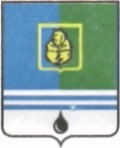 РЕШЕНИЕДУМЫ ГОРОДА КОГАЛЫМАХанты-Мансийского автономного округа - ЮгрыОт «___»_______________20___г.                                                   №_______ О внесении изменений в решение Думы города Когалыма от 20.06.2018 №204-ГДВ соответствии с Градостроительным кодексом Российской Федерации, Федеральным законом от 06.10.2003 №131-ФЗ «Об общих принципах организации местного самоуправления в Российской Федерации», постановлением Правительства Российской Федерации от 12.11.2016 №1156     «Об обращении с твердыми коммунальными отходами и внесении изменения в постановление Правительства Российской Федерации от 25.08.2008 №641», постановлением Правительства Российской Федерации от 31.08.2018 №1039     «Об утверждении Правил обустройства мест (площадок) накопления твердых коммунальных отходов и ведения их реестра», Законом Ханты-Мансийского автономного округа - Югры от 22.12.2018 №116-оз «Об отдельных вопросах, регулируемых правилами благоустройства территорий муниципальных образований Ханты-Мансийского автономного округа - Югры, и о порядке определения границ прилегающих территорий», Уставом города Когалыма, учитывая результаты публичных слушаний от 18.02.2019, Дума города Когалыма РЕШИЛА:1. Внести в приложение к решению Думы города Когалыма от 20.06.2018 №204-ГД «Об утверждении правил благоустройства территории города Когалыма (далее – Правила) следующие изменения:1.1. Статью 2 Правил:1.1.1. дополнить абзацами двадцать пятым - двадцать седьмым следующего содержания:«- бункер - мусоросборник, предназначенный для складирования крупногабаритных отходов;- контейнерная площадка - место (площадка) накопления твердых коммунальных отходов, обустроенное в соответствии с требованиями законодательства Российской Федерации в области охраны окружающей среды и законодательства Российской Федерации в области обеспечения санитарно-эпидемиологического благополучия населения и предназначенное для размещения контейнеров и бункеров;- контейнер - мусоросборник, предназначенный для складирования твердых коммунальных отходов, за исключением крупногабаритных отходов.»;1.1.2. абзац второй признать утратившим силу.1.2. В статье 3 Правил: 1.2.1. подпункт 4.2 пункта 4 изложить в следующей редакции:«Собственники линейных объектов и (или) иные лица (пользователи, арендаторы) осуществляют содержание территории в пределах границ земельного участка, предоставленного для эксплуатации линейного объекта, и территории охранной зоны линейного объекта.Собственники подземных и надземных инженерных коммуникаций и сооружений и (или) иные лица (пользователи, арендаторы) обязаны:- производить постоянный контроль за наличием крышек люков, обеспечивать их плотное прилегание к оголовку люка и безопасное для автотранспорта и пешеходов состояние, не допускать образования провалов и просадок по месту прохождения подземных инженерных коммуникаций и сооружений;- производить очистку и капитальный ремонт в части внешнего вида наружных инженерных сетей, в том числе тепловых камер и трансформаторных подстанций;- в течение 1 рабочего дня с момента выявления неисправности осуществлять ремонт люков (крышек) колодцев, камер, принимать меры по устранению утечки, образования наледи;- устанавливать и обеспечивать содержание в исправном состоянии люков (крышек) колодцев, камер на уровне дорожных покрытий проезжей части или тротуаров, покрытий газонов в соответствии с требованиями, предъявляемыми ГОСТ. При их несоответствии установленным нормам исправление высоты люков в границах разрушения дорожного покрытия, вызванного неудовлетворительным состоянием коммуникаций, должно осуществляться собственниками или владельцами подземных инженерных коммуникаций и сооружений по первому требованию органа, осуществляющего муниципальный контроль за соблюдением Правил, не позднее 5 рабочих дней с момента обнаружения.»;1.2.2. пункт 8 изложить в следующей редакции:«8. Границы прилегающей территории определяются в отношении территории общего пользования, которая имеет общую границу со зданием, строением, сооружением, земельным участком в случае, если такой земельный участок образован, и устанавливаются дифференцированно в зависимости от расположения зданий, строений, сооружений, земельных участков в существующей застройке, вида их разрешенного использования и (или) фактического назначения, их площади, протяженности общей границы.Минимальная и максимальная площадь прилегающей территории устанавливается в соответствии с правилами землепользования и застройки территории города Когалыма, утвержденными решением Думы города Когалыма от 29.06.2009 №390-ГД, дифференцированно для различных видов объектов благоустройства прилегающих территорий, а также в зависимости от расположения зданий, строений, сооружений, земельных участков в существующей застройке, вида их разрешенного использования и (или) фактического назначения, их площади, протяженности общей границы.При определении минимальной площади прилегающей территории ее граница не может располагаться ближе двух метров от здания, строения, сооружения, земельного участка. При этом:-если земельный участок, на котором расположено здание, строение, сооружение, образован, граница минимальной площади прилегающей территории определяется по периметру границы этого земельного участка;-если земельный участок, на котором расположено здание, строение, сооружение, не образован либо образован по границам зданий, строений, сооружений, граница минимальной площади прилегающей территории определяется по периметру стен зданий, строений, сооружений.Максимальная площадь прилегающей территории не может превышать минимальную площадь прилегающей территории более чем на тридцать процентов.Границы прилегающей территории определяются с учетом следующих ограничений:- в отношении каждого здания, строения, сооружения, земельного участка могут быть установлены границы только одной прилегающей территории, в том числе границы, имеющие один замкнутый контур или два непересекающихся замкнутых контура;- не допускается установление общей прилегающей территории для двух и более зданий, строений, сооружений, земельных участков, за исключением случаев, когда здание, строение, сооружение, в том числе объект коммунальной инфраструктуры, обеспечивают исключительно функционирование другого здания, строения, сооружения, земельного участка, в отношении которых определяются границы прилегающей территории;- не допускается пересечение границ прилегающих территорий, за исключением случая установления общих (смежных) границ прилегающих территорий;- внутренняя часть границ прилегающей территории устанавливается по границе здания, строения, сооружения, земельного участка, в отношении которых определяются границы прилегающей территории;- внешняя часть границ прилегающей территории не может выходить за пределы территорий общего пользования и устанавливается по границам земельных участков, образованных на таких территориях общего пользования, или по границам, закрепленным с использованием природных объектов (в том числе зеленых насаждений) или объектов искусственного происхождения (дорожный и (или) тротуарный бордюр, иное подобное ограждение территории общего пользования), а также может иметь общие (смежные) границы с другими прилегающими территориями (для исключения вклинивания, вкрапления, изломанности границ, чересполосицы при определении границ прилегающих территорий и соответствующих территорий общего пользования, которые будут находиться за границами таких территорий).»;1.2.3. дополнить пунктами 10-12 следующего содержания:«10. Границы прилегающей территории отображаются на схеме границ прилегающей территории (далее - схема границ прилегающей территории).11. В схеме границ прилегающей территории указываются кадастровый номер (при наличии) и адрес (при наличии) здания, строения, сооружения, земельного участка, в отношении которых установлены границы прилегающей территории, площадь прилегающей территории и ее условный номер.12. Схемы границ прилегающих территорий утверждаются постановлением Администрации города Когалыма. Уполномоченным органом Администрации города Когалыма за подготовку схем границ прилегающей территории является отдел архитектуры и градостроительства Администрации города Когалыма.».1.3. В статье 4 Правил:1.3.1. в абзаце седьмом пункта 1 слова «и площадок для накопления крупногабаритных отходов» исключить;1.3.2. абзац пятнадцатый пункта 1 изложить в следующей редакции: «- обеспечить выявление и удаление на объектах благоустройства надписей, объявлений и ссылок на интернет-ресурсы и мессенджеры, содержащих информацию, направленную на склонение граждан к противоправному поведению, зафиксировать противоправное деяние с помощью фото-видеоустройств и обеспечить информирование отдела Министерства внутренних дел России по городу Когалыму.»;1.3.3. в абзаце втором пункта 3 слова «специализированных площадок для приёма» заменить словами «мест временного складирования»;1.3.4. в абзаце втором пункта 10 слова «контейнерам (бункерам) для накопления отходов, площадкам для накопления крупногабаритных отходов и» исключить;1.3.5. в пункте 12 слово «комплексов» заменить словами «площадок и павильонов общего пользования»;1.3.6. в пункте 16:1.3.6.1. в подпункте 16.1 слово «объектах» заменить словом «объектов»;1.3.6.2. в подпункте 16.2 слова «жилых зданий» заменить словами «зданий, строений, сооружений»;1.3.6.3. в подпункте 16.7 слова «вне территории принадлежащего собственнику (владельцу) земельного участка» исключить;1.3.6.4. дополнить подпунктами 16.20-16.22 следующего содержания:«16.20. содержание используемой территории, зданий, строений, сооружений в ненадлежащем состоянии, нарушающем эстетическое восприятие городской среды (наличие мусора, остатков сырья и материалов, тары и упаковки, сухостойных деревьев и кустарников, некошеной травы, объявлений, афиш, рекламы, надписей, иной информационно-печатной продукции в неустановленных местах, загрязнения, наличие видимых дефектов и повреждений конструкций);16.21. складировать на территории административных объектов, объектов социальной сферы, объектов торговли, общественного питания упаковочный материал (тару) и запасы товаров, а также использовать для складирования прилегающие к ним территории и контейнерные площадки, предназначенные для накопления твердых коммунальных отходов от населения;16.22. размещение механических транспортных средств на детских, спортивных площадках, площадках для выгула животных.».1.4. В пункте 13 статьи 6 Правил предложение третье исключить.1.5. В статье 7 Правил:1.5.1. по тексту статьи слова «комплексы транспорта» заменить словом «павильоны»;1.5.2. в пункте 8 слово «магистралей,» исключить;1.5.3. в пункте 11 слово «, резервные» исключить;1.5.4. в абзаце втором пункта 12 после слова «производится» запятую исключить; 1.5.5. в пункте 13 слово «транспорта» заменить словами «и павильонов»;1.5.6. в пункте 15 слова «Разделительные полосы» заменить словом «Ограждения»;1.5.7. в пункте 16 слова «и магистралей,» заменить словом «, в»;1.5.8. в пункте 30 слова «Разделительные бетонные стенки, металлический криволинейный брус,» исключить;1.5.9. в пункте 33 слова «и подземных переходов» исключить.1.6. В статье 12 Правил:1.6.1. пункт 1 изложить в следующей редакции:«1. Предварительное накопление, сбор и транспортирование уличного смета, коммунальных отходов осуществляется с соблюдением требований законодательства о санитарно-эпидемиологическом благополучии населения и законодательства об охране окружающей среды, а также в соответствии с муниципальными правовыми актами города Когалыма.»;1.6.2. пункт 2 изложить в следующей редакции:«2. Счищаемая снежная масса должна складироваться в местах, не препятствующих свободному движению пешеходов и проезду автотранспорта, с учетом обеспечения возможности отвода талых вод в период таяния снега. Повреждение зеленых насаждений при складировании снежных масс не допускается.Места временного складирования снега и льда включают в себя:- временную площадку для складирования снега и льда со сроком хранения более 10 суток;- места временного складирования снега со сроком хранения снега и льда от 3-х до 10 суток.Временная площадка для складирования снега и льда представляет собой территорию, имеющую специальное покрытие в виде грунтового слоя, обеспечивающего дренирование стока и предотвращающего поступление загрязнений в нижерасполагающий слой грунта, а также расположенную от жилой застройки на расстоянии не менее 50 метров.».1.6.3. в пункте 3 после слов «в местах» дополнить словами «временного складирования снега и льда»;1.6.4. пункты 4,6 признать утратившими силу;1.6.5. пункт 5 изложить в следующей редакции:«5. Места расположения временного складирования снега и льда со сроком хранения снега и льда от 3-х до 10 суток определяются и утверждаются с учетом конкретных местных условий, исключая при этом возможность отрицательного воздействия на окружающую среду муниципальным бюджетным учреждением «Коммунспецавтотехника» и согласовываются с заместителем главы города Когалыма, курирующим вопросы в сфере жилищно-коммунального хозяйства города Когалыма.»;1.6.6. в пункте 8 слова «на специализированных площадках» заменить словами «местах временного складирования»;1.6.7. в пункте 9 слова «Специализированные площадки» заменить словами «Места временного складирования снега и льда»;1.6.8. дополнить пунктами 10-17 следующего содержания:«10. Решение по созданию мест (площадок) накопления твердых коммунальных отходов принимается в соответствии с проектами планировки и межевания территории города Когалыма, требованиями законодательства Российской Федерации в области санитарно-эпидимиологического благополучия населения, комиссией под председательством заместителя главы города Когалыма, курирующего вопросы в сфере жилищно-коммунального хозяйства города Когалыма, в составе: комитета по управлению муниципальным имуществом Администрации города Когалыма, отдела архитектуры и градостроительства Администрации города Когалыма, муниципального казенного учреждения «Управление жилищно-коммунального хозяйства города Когалыма».11. С целью ведения реестра мест (площадок) накопления твердых коммунальных отходов, физические лица, индивидуальные предприниматели, а также юридические лица независимо от организационно-правовой формы, являющиеся собственниками мест (площадок) накопления твердых коммунальных отходов, обязаны направлять в уполномоченный орган Администрации города Когалыма следующие сведения:- данные о нахождении мест (площадок) накопления твердых коммунальных отходов;- данные о технических характеристиках мест (площадок) накопления твердых коммунальных отходов;- данные о собственниках мест (площадок) накопления твердых коммунальных отходов;- данные об источниках образования твердых коммунальных отходов, которые складируются в местах (на площадках) накопления твердых коммунальных отходов.Уполномоченный орган Администрации города Когалыма за ведение реестра мест (площадок) накопления твердых коммунальных отходов назначается муниципальным правовым актом Администрации города Когалыма.12. Контейнерные площадки накопления твердых коммунальных отходов снабжаются сведениями о сроках удаления отходов, наименовании организации, выполняющей данную работу, контактах лица, ответственного за качественную и своевременную работу по содержанию площадки и своевременное удаление отходов, информацией, предостерегающей владельцев автотранспорта о недопустимости загромождения подъезда специализированного автотранспорта, разгружающего контейнеры. Наличие таких площадок предусматривается в составе территорий и участков любого функционального назначения, где могут накапливаться коммунальные отходы.13. Размер контейнерных площадок накопления твердых коммунальных отходов определятся исходя из задач, габаритов и количества контейнеров, используемых для складирования отходов, но не более предусмотренного санитарно-эпидемиологическими требованиями. Переполнение контейнеров (бункеров) не допускается.14. Контейнерные площадки накопления твердых коммунальных отходов совмещаются с площадкой для складирования отдельных групп коммунальных отходов.15. Обязательный перечень элементов благоустройства территории мест (площадок) накопления твердых коммунальных отходов включает: бетонное, асфальтовое или иное твердое водонепроницаемое покрытие с уклоном в сторону проезжей части; элементы сопряжения поверхности площадки с прилегающими территориями; ограждение с трех сторон высотой не менее 1,5 метров; контейнеры для накопления твердых коммунальных отходов (бункеры-накопители), специальные контейнеры для раздельного складирования твердых коммунальных отходов (в случае организации раздельного складирования твердых коммунальных отходов); подъездной путь.16. Для организации раздельного складирования твердых коммунальных отходов на контейнерных площадках накопления твердых коммунальных отходов устанавливаются специальные контейнеры, обеспечивающие размещение в них только определенного вида отходов. При этом контейнеры должны быть выкрашены в разные цвета для различных видов отходов и иметь соответствующую маркировку. Маркировка наносится в виде надписей («для бумаги», «для пластика» и т.д.) и должна содержать информацию о материалах, подлежащих сбору в соответствующий контейнер. Допускается наносить на контейнер соответствующие виду твердых коммунальных отходов рисунки (пиктограммы). Не допускается установка и использование грязных, неокрашенных и неисправных контейнеров.17. В случае необходимости собственники отходов или уполномоченные ими лица за счет собственных средств имеют право заказать в специализированной организации, бункер для складирования крупногабаритных отходов на период проведения ремонтных работ.».1.7. В статье 14 Правил:1.7.1. в подпункте 8.3 пункта 8 слова «подземных и» исключить;1.7.2. в пункте 31 слова «и магистрали» исключить.1.8. В статье 17 Правил:1.8.1. пункт 5 изложить в следующей редакции:«5. Запрещается наклеивание, развешивание объявлений и других информационных сообщений, а также осуществление различных надписей на зданиях, строениях, сооружениях, ограждениях, остановочных площадках и павильонах общего пользования, контейнерных площадках, опорах освещения, деревьях, дорожных знаках. Расклейка газет, афиш, плакатов, объявлений, за исключением информации, направленной на склонение граждан к противоправному поведению, разрешена исключительно на отдельно стоящих информационных конструкциях, установленных вблизи остановочных площадок и павильонов общего пользования.»;1.8.2. дополнить пунктом 10 следующего содержания: «10. В случаях выявления на объектах благоустройства надписей, объявлений и ссылок на интернет-ресурсы и мессенджеры, содержащих информацию, направленную на склонение граждан к противоправному поведению, необходимо принять меры по их удалению, зафиксировав противоправное деяние с помощью фото-видеоустройств и обеспечить информирование отдела Министерства внутренних дел России по городу Когалыму о выявленном факте.».1.9. В статье 18 Правил:1.9.1. в пункте 4 слово «администрация» заменить словом «Администрация» в соответствующих падежах;1.9.2. в абзаце третьем пункта 8 слово «, магистралей» исключить.1.10. В пункте 10 статьи 19 Правил:1.10.1. подпункт 15 изложить в следующей редакции: «15) некачественная отделка оконных или дверных проемов, ухудшающая внешний вид фасада;»;1.10.2. в подпункте 17 после слов «архитектурных поверхностей» дополнить словами «здания, строения, сооружения».1.11. В пункте 4 статьи 20 Правил слова «магистральных и внутриквартальных» исключить.1.12. В статье 21 Правил:1.12.1. абзац третий пункта 3 изложить в следующей редакции: «- развешивать и наклеивать афиши, объявления, плакаты и иную информационно-печатную продукцию, а также наносить различные надписи на архитектурных объектах малых форм;»;1.12.2. абзац второй пункта 4 изложить в следующей редакции: «Расстояние между урнами определяется в зависимости от интенсивности использования улиц (территории), но не более чем через 40 м на оживленных и 100 м - на малолюдных.».1.13. В статье 22 Правил:1.13.1. в пункте 4 после слова «зданий,» дополнить словом «строений,»;1.13.2. дополнить пунктом следующего содержания:«5. Изменение архитектурно-градостроительного облика, в том числе подсветки, праздничной подсветки фасадов зданий, строений, сооружений, без согласования с отделом архитектуры и градостроительства Администрации города Когалыма запрещается.».1.14. В статье 23 Правил:1.14.1. в пункте 16 слова «Решением Думы города Когалыма» заменить словами «решением Думы города Когалыма»;1.14.2. в подпункте 18.6 пункта 18 слово «Архитектуры» заменить словом «архитектуры»;1.14.3. подпункт 18.7 пункта 18 изложить в следующей редакции:«18.7. во всех случаях снос и пересадку деревьев и кустарников, производимые в процессе содержания и ремонта, осуществлять в соответствии с решением Думы города Когалыма от 12.09.2008 №289-ГД «Об утверждении Положения о порядке сноса зеленых насаждений и оплате восстановительной стоимости зеленых насаждений на территории города Когалыма», постановлением Администрации города Когалыма от 10.11.2014 №2807 «Об утверждении административного регламента предоставления муниципальной услуги «Выдача разрешений на снос зеленых насаждений».»;1.14.4. подпункт 19.14 пункта 19 изложить в следующей редакции:«19.14. наносить зеленым насаждениям механические повреждения;»;1.14.5. подпункты 19.16, 19.17 пункта 19 признать утратившими силу; 1.14.6. подпункт 30.1 пункта 30 признать утратившим силу.1.15. В статье 24 Правил:1.15.1. в наименовании статьи слово «комплектного» заменить словом «комплексного»;1.15.2. в подпункте 1.7 пункта 1 после слова «города» добавить слово «Когалыма»;1.15.3.дополнить пунктами 12-17 следующего содержания:«12. Реализация проектов осуществляется с трудовым и (или) финансовым участием собственников зданий, строений, сооружений, земельных участков, находящихся в непосредственной близости от территории комплексного благоустройства, и иных заинтересованных сторон (застройщиков, жилищно-эксплуатационных организаций, объединений граждан и предпринимателей, собственников и арендаторов коммерческих помещений в прилегающих зданиях) (далее – заинтересованные лица), в том числе с использованием механизмов государственно-частного партнерства, муниципально-частного партнерства.13. Финансовое участие заинтересованных лиц в реализации проектов осуществляется следующими способами:13.1. приобретение за счет средств заинтересованных лиц работ, услуг по разработке дизайн-проектов благоустройства территории города, проектной документации, на проведение государственной экспертизы проектной документации (при отсутствии необходимости проведения государственной экспертизы проектной документации – на проведение проверки достоверности определения сметной стоимости работ по благоустройству территории города Когалыма);13.2. перечисление денежных средств в доход города Когалыма.14. При выборе формы трудового участия заинтересованных лиц в выполнении работ по благоустройству территории города Когалыма предусматривается выполнение следующих мероприятий (отдельно либо в совокупности):14.1. субботники;14.2. подготовка территории к началу работ (земляные работы);14.3. участие в строительных работах - снятие старого оборудования, установка уличной мебели, зачистка от ржавчины, окрашивание элементов благоустройства;14.4. участие в озеленении территории - высадка растений, создание клумб, уборка территории;14.5. другие виды работ (по решению заинтересованных лиц).15. Финансовое и (или) трудовое участие заинтересованных лиц в выполнении работ по благоустройству территории города Когалыма подтверждается документально в зависимости от формы такого участия:15.1. в качестве документов, подтверждающих финансовое участие, представляются:15.1.1. копии платежных поручений о перечислении средств;15.1.2. копии договоров на разработку дизайн-проектов благоустройства территории города Когалыма, проектной документации, проведение государственной экспертизы проектной документации (при отсутствии необходимости проведения государственной экспертизы проектной документации - копии договоров на проведение проверки достоверности определения сметной стоимости работ по благоустройству территории города Когалыма), а также копии лицензий или иных документов, подтверждающих право подрядных организаций на выполнение соответствующего вида работ, копии платежных поручений о перечислении денежных средств подрядным организациям. 15.2. Трудовое участие заинтересованных лиц в выполнении работ по благоустройству территории города Когалыма подтверждается:а) отчетами подрядных организаций о выполнении работ, включающих информацию о проведении мероприятия с трудовым участием заинтересованных лиц;б) отчетами жилищно-эксплуатационных организаций о проведении мероприятия с трудовым участием заинтересованных лиц;в) иными документами (материалами) с приложением фото-, видеоматериалов о проведении мероприятия с трудовым участием заинтересованных лиц.16. Определение конкретных зон, территорий, объектов для проведения работ по благоустройству, очередность реализации проектов, объемы и источники финансирования устанавливаются муниципальной программой «Формирование комфортной городской среды в городе Когалыме», утвержденной постановлением Администрации города Когалыма от 14.11.2017 №2354.17. Собственник помещений, торговых площадей, офисов, расположенных в цокольных помещениях многоквартирных домов принимает трудовое и (или) финансовое участие в муниципальной программе «Формирование комфортной городской среды в городе Когалыме», в случае принятия собственниками помещений многоквартирных домов такого решения, оформленного соответствующим протоколом с обязательным отражением форм и объемов участия.».1.16. Абзац первый пункта 3 статьи 25 Правил изложить в следующей редакции:«3. Не позднее чем за пять дней до дня привлечения к выполнению работ по благоустройству Администрация города Когалыма извещает граждан путем:».1.17. В статье 26 Правил:1.17.1. в подпунктах 1.1-1.3 пункта 1 статьи слово «Администрацией» заменить словом «Администрации»;1.17.2. подпункт 1.4 пункта 1 изложить в следующей редакции:«1.4. Отдел потребительского рынка и развития предпринимательства управления инвестиционной деятельности и развития предпринимательства Администрации города Когалыма».1.18. В приложении к Правилам (далее – Порядок):1.18.1. пункт 8 статьи 1 после слова «градостроительства» дополнить словом «Администрации»;1.18.2. в подпункте 1 пункта 1 статьи 7 слова «уполномоченным органом местного самоуправления» заменить словами «отделом архитектуры и градостроительства Администрации города Когалыма».1.19. В приложении к Порядку:1.19.1. в пункте 10:1.19.1.1. в абзаце 2 слова «(пункт 11.1 статьи 1 Порядка)» заменить словами «(подпункт 11.1 пункта 11 статьи 2 Порядка)»;1.19.1.2. в абзаце 3 слова «(пункт 11.2 статьи 1 Порядка)» заменить «(подпункт 11.2 пункта 11 статьи 2 Порядка)»;1.19.1.3. в абзаце 4 слова «(пункт 11.3 статьи 1 Порядка)» заменить «(подпункт 11.3 пункта 11 статьи 2 Порядка)»;1.19.1.4. в абзаце 5 слова «(пункт 11.4 статьи 1 Порядка)» заменить «(подпункт 11.4 пункта 11 статьи 2 Порядка)»;1.19.1.5. в абзаце 6 слова «(пункт 11.5 статьи 1 Порядка)» заменить «(подпункт 11.5 пункта 11 статьи 2 Порядка)»;1.19.2. в пункте 11:1.19.2.1. в абзаце 2 слова (пункт 12.1 статьи 1 Порядка)» заменить «(подпункт 12.1 пункта 12 статьи 2 Порядка)»;1.19.2.2. в абзаце 3 слова (пункт 12.3 статьи 1 Порядка)» заменить «(подпункт 12.3 пункта 12 статьи 2 Порядка)»;1.19.3. в пунктах 12-14 слова (пункт 12.2 статьи 1 Порядка)» заменить «(подпункт 12.2 пункта 12 статьи 2 Порядка)»;1.19.4. в пункте 15:1.19.4.1. в абзаце 1 слова «(пункт 13.2 статьи 1 Порядка)» заменить словами «(подпункт 13.2 пункта 13 статьи 2 Порядка)»;1.19.4.2. в абзаце 2 слова «(пункт 13.4 статьи 1 Порядка)» заменить «(подпункт 13.4 пункта 13 статьи 2 Порядка)»;1.19.4.3. в абзаце 3 слова «(пункт 13.6 статьи 1 Порядка)» заменить «(подпункт 13.6 пункта 13 статьи 2 Порядка)».2. Опубликовать настоящее решение в газете «Когалымский вестник».ПредседательГлаваДумы города Когалымагорода Когалыма____________А.Ю.Говорищева_______________Н.Н.Пальчиков